Name: ___________________________________________________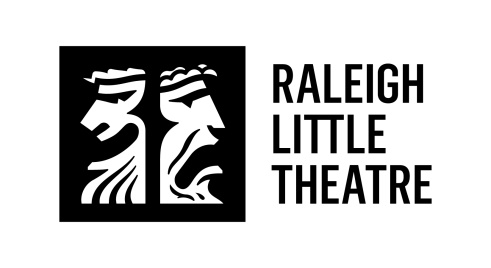 The Lion, the Witch, and the Wardrobe Conflict CalendarPlease “X” out any days that you are unavailable. Please also indicate how long you can stay at the rehearsals you can partially attend. No conflicts will be accepted after October 5th. SEPTEMBEROCTOBERNOVEMBERMONTUESWEDTHURSFRISATSUN46:30pm – 9pm56:30pm – 9pm66:30pm – 9pm76:30pm – 9pm89106:30pm – 9pm116:30pm – 9pm126:30pm – 9pm136:30pm – 9pm146:30pm – 9pm1516176:30pm – 9pm186:30pm – 9pm196:30pm – 9pm206:30pm – 9pm216:30pm – 9pm2223246:30pm – 9pm256:30pm – 9pm266:30pm – 9pm276:30pm – 9pm286:30pm – 9pm29302 – 6pmMONTUESWEDTHURSFRISATSUN16:30pm – 9pm26:30pm – 9pm36:30pm – 9pm46:30pm – 9pm56:30pm – 9pm672 – 6pm86:30pm – 9pm96:30pm – 9pm106:30pm – 9pm116:30pm – 9pm1213TECH1 – 6pm14TECH1 – 6pm15TECH6:30pm – 9pm16TECH6:30pm – 9pm17TECH6:30pm – 9pm18PREVIEW6:30pm – 9pm19Show 16:30pm – 9pm20Show 212pm – 3pmShow 34pm – 7pm21Show 412pm – 3pmShow 54pm – 7pm222324Show 69am – 12:00pmShow 712:30 pm – 3pm25Show 86:30pm – 9pm26Show 96:30pm – 9pm27Show 1012pm – 3pmShow 114 pm – 7pm28Show 1212pm – 3pmShow 134pm – 7pm293031MONTUESWEDTHURSFRISATSUN1Extension 16:30pm – 9pm2Extension 2 6:30pm – 9pm3Sensory Friendly Show12pm – 3pmExtension 34pm – 7pm4Extension 412pm  - 3pmExtension 54 pm – 7pm